.RIGHT SIDE BASIC, LEFT SIDE BASIC; SYNCOPATED WALKS FORWARD WITH ½ PIVOT RONDE, BEHIND-SIDE-CROSSROCK & CROSS & SYNCOPATED 1 ¼ TRAVELING TURN WITH RONDE; BEHIND-SIDE-CROSS, LUNGE & DRAGStyling note: accent this move by bringing right arm up and over headTRIPLE STEP, STEP-TURN-STEP; SYNCOPATED FULL TURN TRAVELING FORWARD, SYNCOPATED HALF TURN LEFT WITH FOOT SWINGTOUCH BACK, REVERSE HALF TURN; WALK, WALK, ROCK & QUARTER TURN, CROSS, SYNCOPATED FULL TURN TRAVELING SIDE RIGHTRIGHT SIDE BASIC, LEFT SIDE BASICThis is the first step of the danceREPEATRESTARTWhen dancing to "Daniel," there are two times when you'll drop the last counts (in effect making the dance 32 counts instead of 36): the first time you're facing the 9:00 wall (at the end of the 3rd repetition), and the second time you're facing the 3:00 wall (at the end of the 5th repetition)This dance does not work well to the Elton John version of Daniel because the musical nuances and phrasing are different. You may wish to try your favorite nightclub two-step song, adjusting the count when necessary. For example, when dancing to Brave by Jamie O'Neal (suggested country alternative, 16-count intro), you'll do the dance as 32 counts throughout with only one 34-count execution on the 2nd wallThis dance is a nightclub two-step rhythm and should be danced smoothly; let the dance "breathe" to match the pace of the music. Use your arms and head for interpretive stylingClouds In My Eyes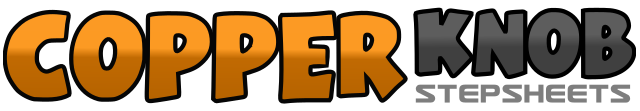 .......Count:36Wall:4Level:Intermediate nightclub.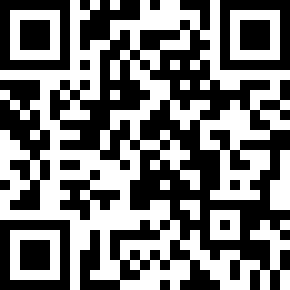 Choreographer:John Robinson (USA)John Robinson (USA)John Robinson (USA)John Robinson (USA)John Robinson (USA).Music:Daniel - Wilson PhillipsDaniel - Wilson PhillipsDaniel - Wilson PhillipsDaniel - Wilson PhillipsDaniel - Wilson Phillips........1Right step side right2&3Left rock behind right, recover to right, left step side left4&5Right rock behind left, recover to left, step right forward6&7Step left forward, step right forward, pivot ½ left (6:00) sweeping left foot out and around to the left8&1Left step behind right, right step side right, left step across right2&3Right rock side right, recover to left, right step across left&4&5Pivot ¼ right (9:00) stepping left back, pivot ½ right (3:00) stepping right forward, step left forward, pivot ½ right (9:00) sweeping right out and around to the right6&7Right step behind left, left step side left, right step across left8&1Left lunge forward ¼ turn left (6:00), recover to right, drawing left toe back towards right foot2&3Step left forward, right step next to left, step left forward4&5Step right forward, pivot ½ left shifting weight to left, right step forward toe out to prep for turn6&7Pivot ½ right and step left back, pivot ½ right and step right forward, step left forward&8&a1Step right forward, pivot ½ left shifting weight to left, step right forward, left step forward swinging right forward and upward smoothly as if kicking a ball2-3Swing right back to touch behind, pivot ½ right keeping weight on left4-5Step right forward, step left forward6&7&Right rock forward, recover to left, pivot ¼ right and step right side right, left step across right8&1Pivot ¼ left and step right back, pivot ½ left and step left forward, pivot ¼ left and step right side right2&3Left rock behind right, recover to right, left step side left4&1Right rock behind left, recover to left, right step side right